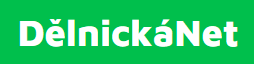 Typy a specifikace použitých rozhraní v telekomunikační síti společnosti Dělnickánet, s. r. o.,  se sídlem Drahobejlova 1072/10, Libeň, 190 00  Praha 9,tel.: 228 222 735, email: info@delnickanet.cz,  IČ:11854073,  č. účtu :  2302333531/2010, www.delnickanet.cz.  V souladu §73 odst. 7 a 8, Zákona č.127/2005 o elektronických komunikacíchRozhraní datových služeb ROZHRANÍ	 KONEKTOR	 MZN. DOPORUČENÍ	 STANDARD KONEKTORU 10Base-T 	RJ45F 		IEE802.3-2002 		ISO/IEC 8877:1992 100Base-T 	RJ45F 		IEE802.3-2002 		ISO/IEC 8877:1992 1000Base-T 	RJ45F 		IEE802.3-2002 		ISO/IEC 8877:1992 Wi-Fi typ 	2,4GHz 		IEEE802.11typ b/g 	n/a Wi-Fi typ 	5GHz 		IEEE802.11typ a/n 	n/a Optická vlákna E2000/APC single mode Rozhraní hlasových služebROZHRANÍ 			KONEKTOR 	SPECIFIKACE ROZHRANÍ Analogové účastnické rozhraní RJ11F 		TR101973 – tóny generované sítí 2drat 	ETS300648 – identifikace volající přípojky CLIP ES201970 – fyzikální a elektrické parametry pro krátké a střední délky vedení ES201235 – tónová volba DTMF Primární přístup 	PRA-ISDN ETS 300 011 – fyzická vrstva ETS 300 402 – DSS1 ETS 300 403 – DSS1 Základní přístup 				BA-ISDN ETS 300 012 – fyzická vrstva ETS 300 402 – DSS1 ETS 300 403 – DSS1